Рабочий листпо учебному предмету «Технология»с применением электронного обучения и дистанционных образовательных технологийКласс: 2-Б                  Ф.И.О. Довгаль И.В.I неделя (06.04-10.04)Приложение 1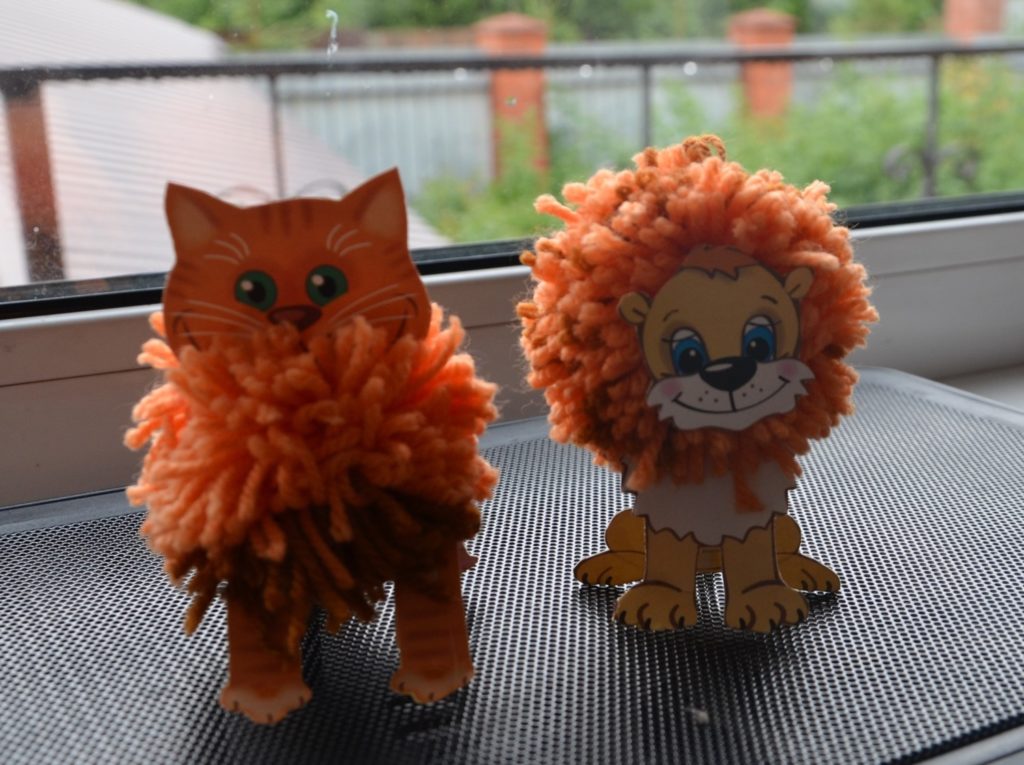 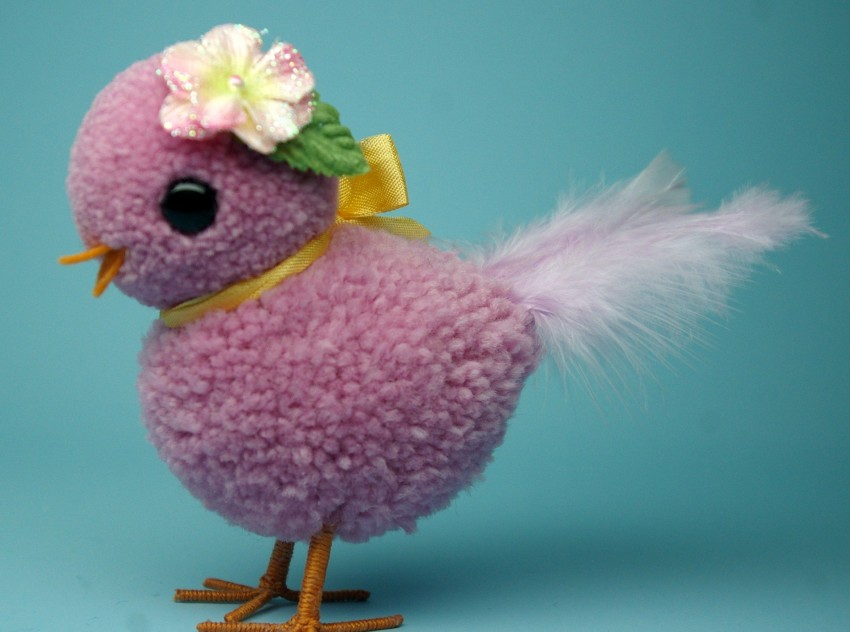 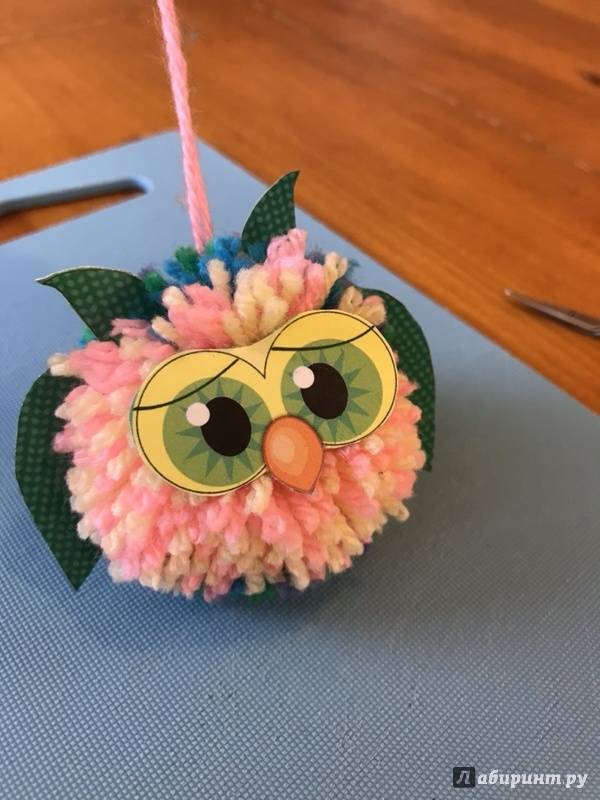 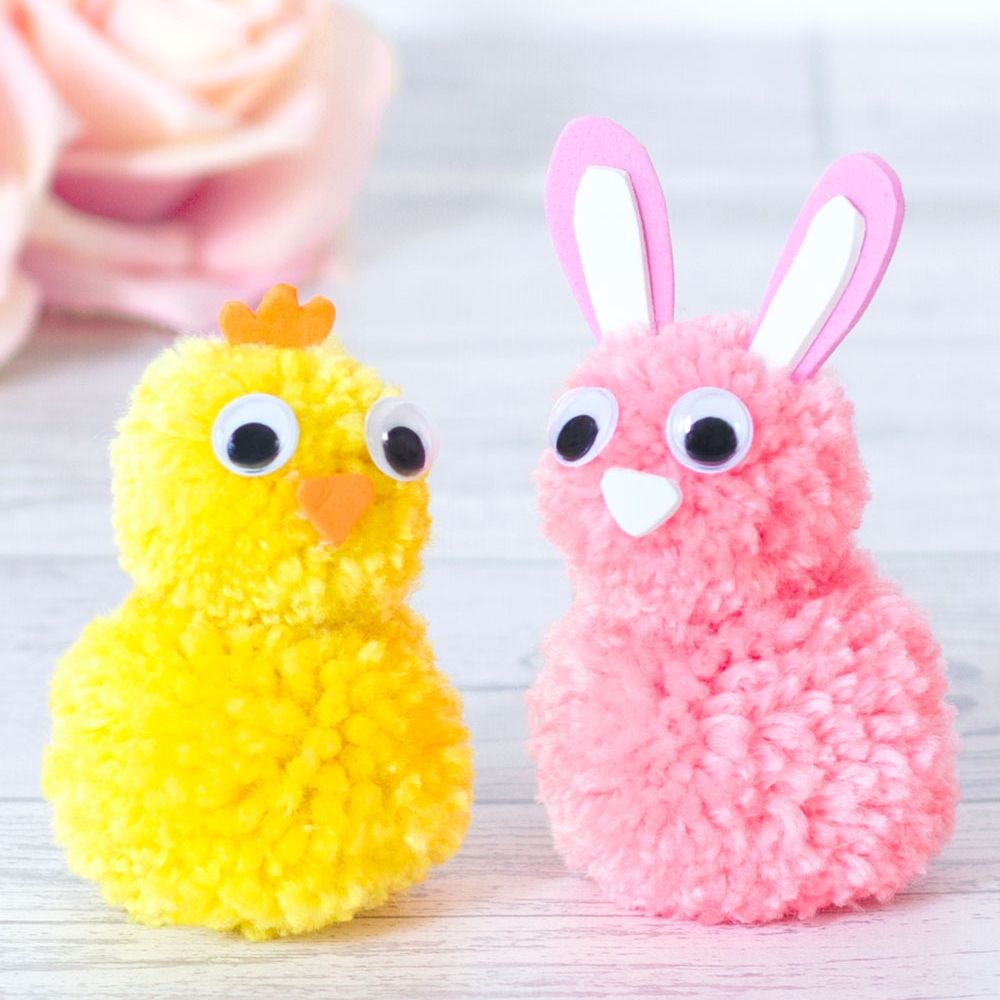 № п/пДатаРазделТемаФорма урока Содержание(задания для изучения)Текущий контрольТекущий контрольИтоговый контрольИтоговый контрольКонсультацияКонсультацияРазноуровневые домашние задания№ п/пДатаРазделТемаФорма урока Содержание(задания для изучения)формасрокиформасрокиформасрокиРазноуровневые домашние задания2809.04РУКОДЕЛЬНАЯ МАСТЕРСКАЯКакие бывают нитки. Как они используются? Дистанционное обучениеОнлайн – урок в электронном журнале в 11.001. Просмотреть видеоурок №13 по технологии 2 класс на сайте РЭШ https://resh.edu.ru/subject/lesson/5976/main/220521/2.Выполнить тренировочные задания.3. Изготовить помпон Индивидуальная работа09.04Проверочная работа №4 Тест07.05Во время урока09.04в 11.00Из помпонов сделать игрушку: цыплёнка, птичку, куклу на выбор. (приложение 1)Сфотографировать и прислать учителю